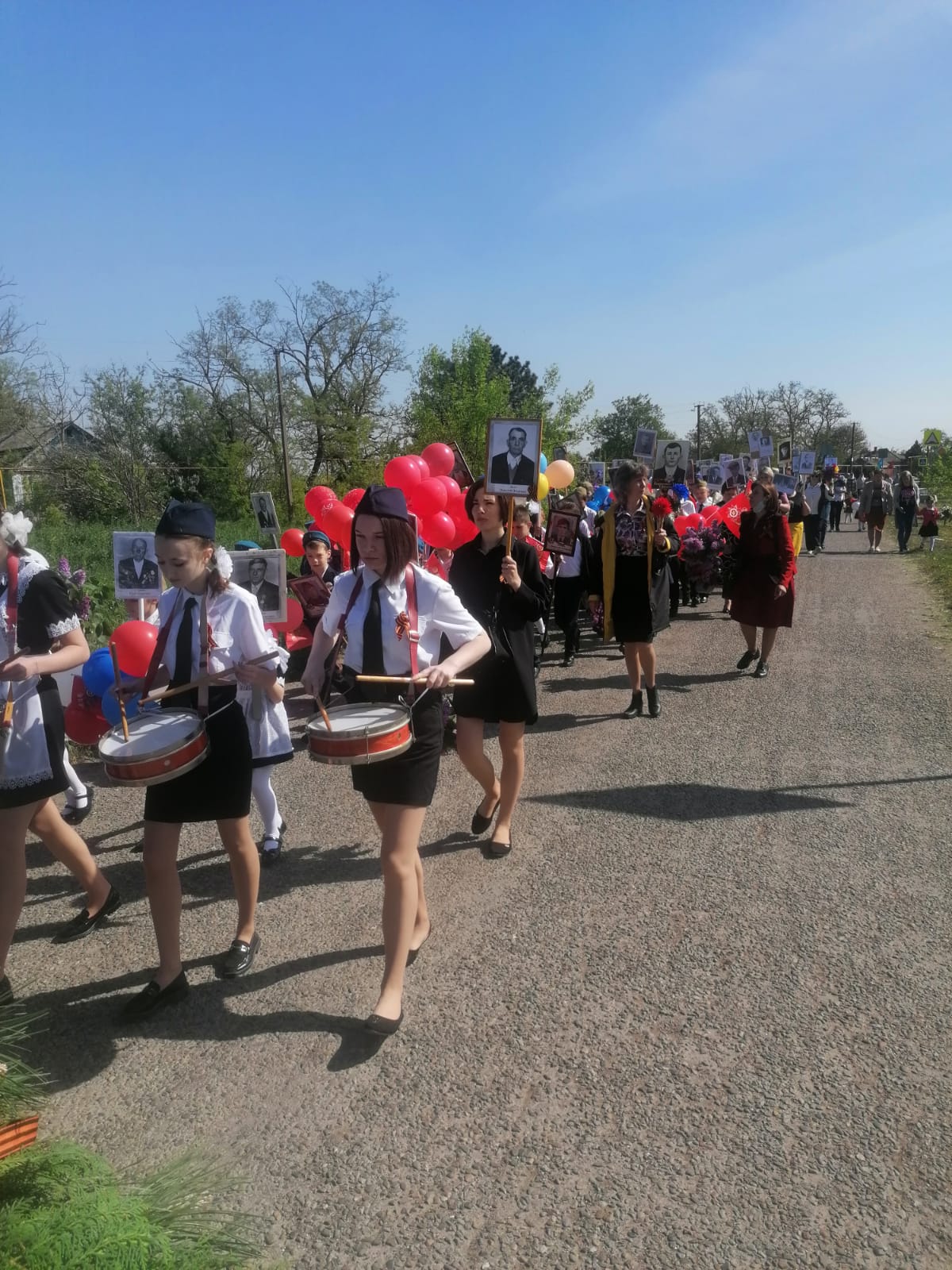                        Акция «Бессмертный полк»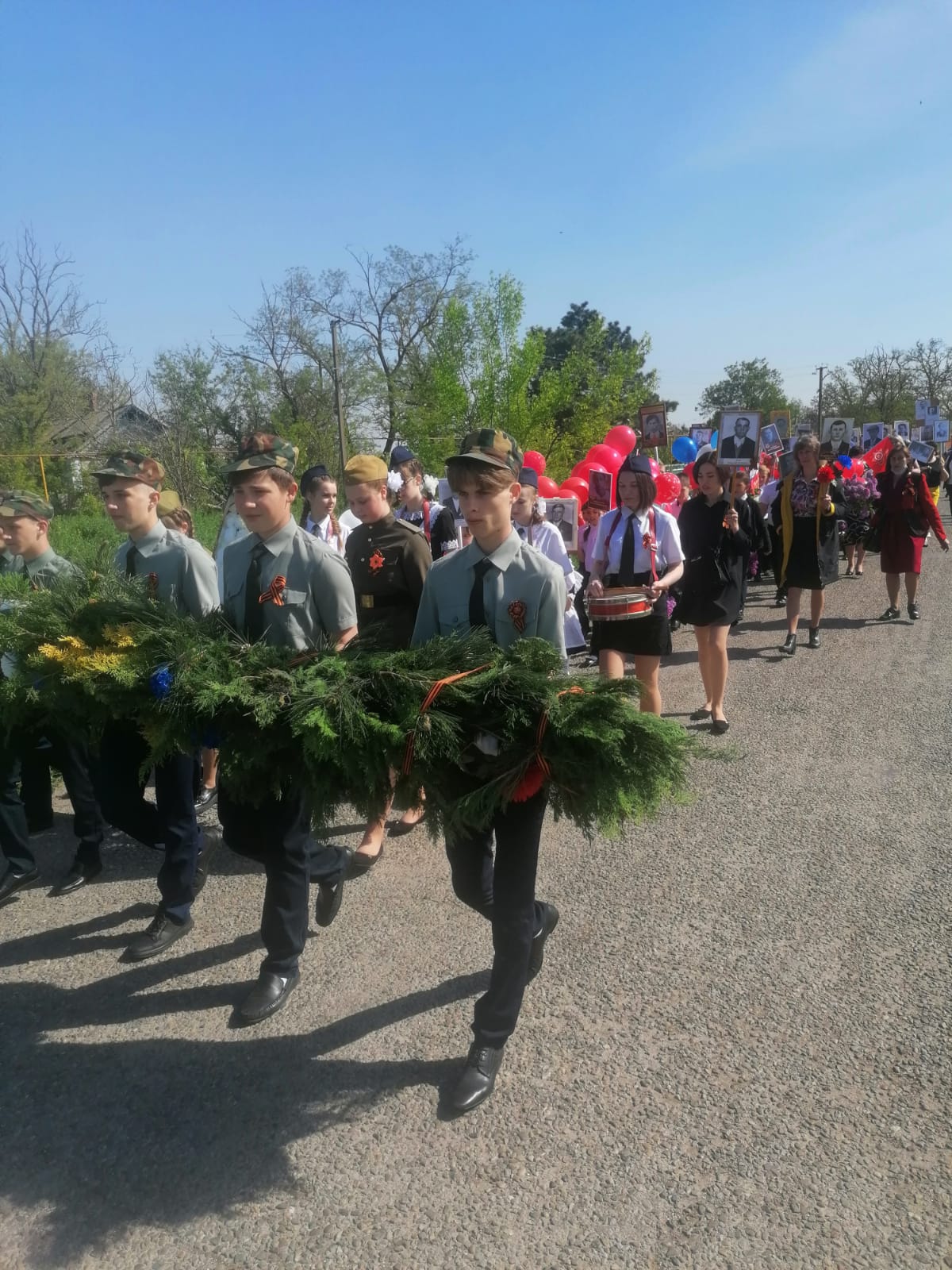 Возложение гирлянды к памятнику павшим воинам